ПРИКАЗ«Об утверждении плана проведения контрольных мероприятий внутреннего муниципального финансового контроля финансового отдела администрации городского округа город Михайловка Волгоградской области на 2020 год»В целях осуществления полномочий внутреннего муниципального финансового контроля, предусмотренных статьей 269.2 Бюджетного кодекса Российской Федерации и частью 8 статьи 99 Федерального закона от 05.04.2013 № 44-ФЗ «О контрактной системе в сфере закупок товаров, работ, услуг для обеспечения государственных и муниципальных нужд», п р и к а з ы в а ю:Утвердить план проведения контрольных мероприятий внутреннего муниципального финансового контроля финансового отдела администрации городского округа город Михайловка Волгоградской области на 2020 год согласно приложению.Контроль за исполнением настоящего приказа оставляю за собой.Начальник финансового отдела				Е.В. КапустинаПЛАНпроведения контрольных мероприятий внутреннего муниципального финансового контроля финансового отдела администрации городского округа город Михайловка Волгоградской области на 2020 год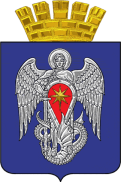 АДМИНИСТРАЦИЯ ГОРОДСКОГО ОКРУГАГОРОД МИХАЙЛОВКА ВОЛГОГРАДСКОЙ ОБЛАСТИАДМИНИСТРАЦИЯ ГОРОДСКОГО ОКРУГАГОРОД МИХАЙЛОВКА ВОЛГОГРАДСКОЙ ОБЛАСТИФИНАНСОВЫЙ ОТДЕЛФИНАНСОВЫЙ ОТДЕЛ     30.12.2019 г.№38Приложение к приказу финансового отдела администрации городского округа город Михайловка Волгоградской области от 30.12.2019 г. № 38 № п/пТема контрольного мероприятия, проверяемый период Наименования объекта контроляМестонахождение объекта контроляСрок проведения123451.Ревизия финансово-хозяйственной деятельности за период с 01.01.2019 года по 31.12.2019 года1.1Муниципальное казенное общеобразовательное учреждение «Средняя школа № 1 городского округа город Михайловка Волгоградской области»403348, Россия, Волгоградская область, город Михайловка, улица Ленина, дом 66II квартал1.2Муниципальное казенное общеобразовательное учреждение «Арчединская средняя школа городского округа город Михайловка Волгоградской области»403301, Россия, Волгоградская область, Михайловский район, станица Арчединская, улица Ленина, дом 29II квартал1.3Муниципальное казенное общеобразовательное учреждение «Отрадненская средняя школа городского округа город Михайловка Волгоградской области»403325, Россия, Волгоградская область, Михайловский район, поселок Отрадное, улица Чекунова, дом 22III квартал2.Проверка соблюдения законодательства в сфере закупок, работ, услуг для обеспечения муниципальных нужд городского округа город Михайловка Волгоградской области в соответствии с частью 8 статьи 99 Федерального закона от 05.04.2013 № 44-ФЗ «О контрактной системе в сфере закупок товаров, работ, услуг для обеспечения государственных и муниципальных нужд» за 2019 год2.1Муниципальное казенное общеобразовательное учреждение «Средняя школа № 3 городского округа город Михайловка Волгоградской области»403343, Россия, Волгоградская область, город Михайловка, улица Мичурина, дом 26АIV квартал2.2Муниципальное казенное общеобразовательное учреждение «Троицкая средняя школа городского округа город Михайловка Волгоградской области»403330, Россия, Волгоградская область, Михайловский район, хутор Троицкий, улица Школьная,  дом 33АIV квартал